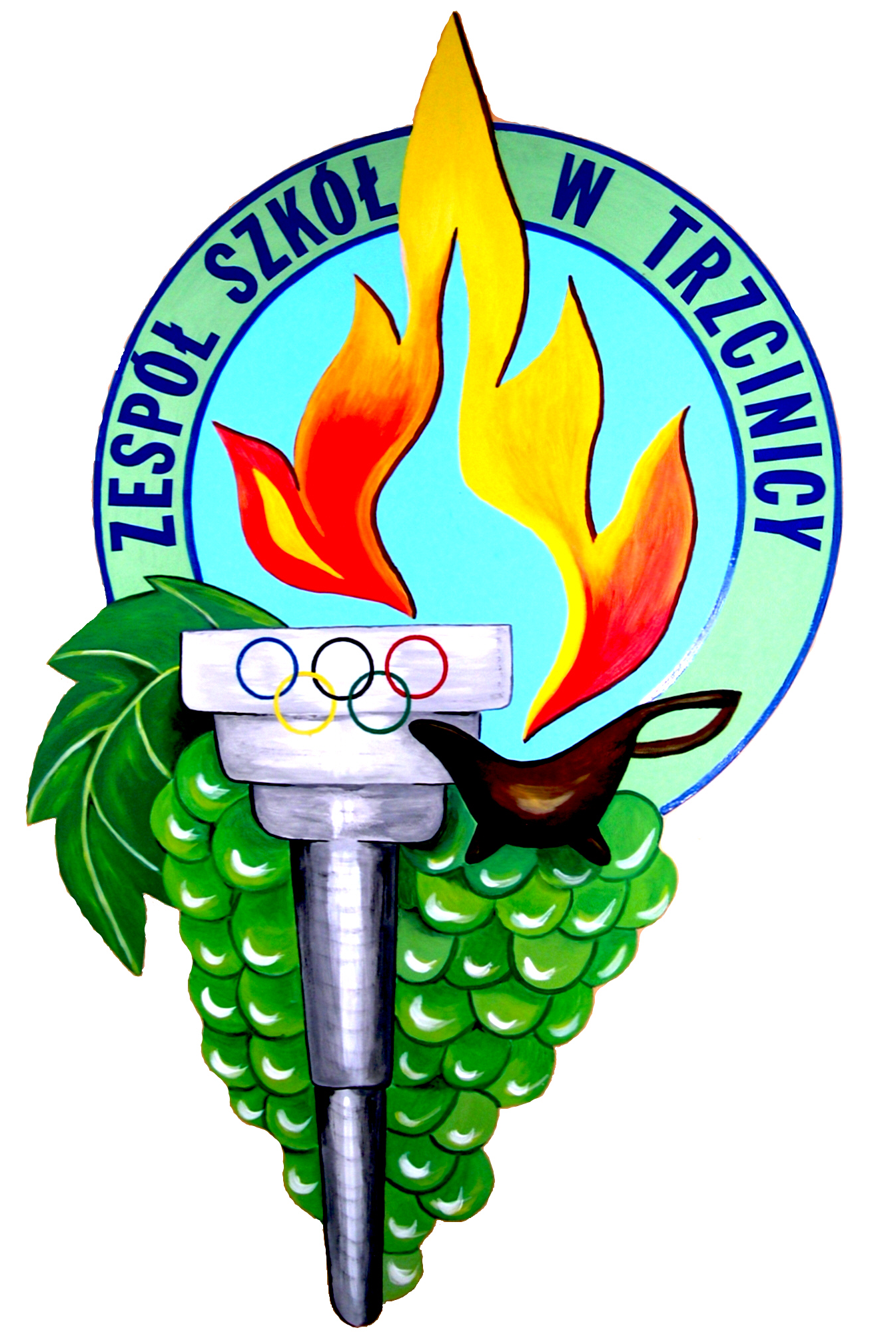 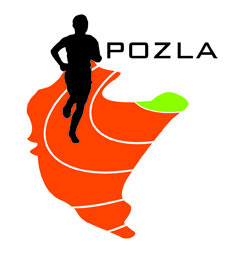 
PROJEKT 
PROGRAMU MINUTOWEGO
14.05.2022 TRZCINICAObowiązek stawienia się na „bramce” 15 min przed startem w konkurencjach biegowych 
i 20 w konkurencjach technicznych.Godz.KonkurencjaKonkurencjaKonkurencjaKonkurencjaKonkurencja13.30Młot K+M (U16,18,20)
(2+1+2) (3+0+1) 14.204x100m U18 M14.30110m ppł- M 1s Wieloskok K+M 
(8+1) U16KULA K (U16,18) (3kg – 9+5)14.40100m ppł- K U18 1s 14.5080m ppł- K 1s Wzwyż K (6)15.00100m –K 5s15.20100m –M 3sDYSK K(5+4+1)15.40800m K 2s3-skok K+M(2+2)KULA M (U16,18,20)(5kg 2+5) (6kg 1)15.50800m M 1s16.10200m K 6sWzwyż M (13)16.20Skok w dal- K (14)16.30200m –M 4sDYSK M(2+4+1+1)16.451500m K 1s16.551500m – M 1s17.20400m ppł K 1sOSZCZEP K+M(2+1) (1+1)17.25400m ppł M 1sSkok w dal- M(9)17.35400m K 4s17.50400m M 3s